Training in Hedge Laying The following events are scheduled, but maybe subject to change.FeesHedge Laying the course (days 1 to 4 below) is £150. 1 “taster day” is £60 Tool Sharpening is £10Coppicing days are FREE to all MembersIf you are unable to attend a training event please let us know, no shows and late cancellations are a headache for the organisers.  If you are unable to attend an event the following fees apply:Over 1 week – no fee,  Between 2 days and 1 week - £10,  Less than 2 days – £20No show / the night before / on the day - £30Experienced current membersA section of hedge will be allocated for experienced current members wishing to lay hedge, if you wish to please let Phill Piddell know which event(s).MAPsFor each event a reminder email is sent about 1 week before, and Maps are emailed a few days laterPlease note to take part in any of these events you need to join the society so you are covered by the Society’s insurance. Membership is £15 per annum. To get booking information for these events, send a completed membership application form to Phill Piddell.Phill Piddell.  1 Hope House Farm Cottage, Crouch Lane, Sandhurst, Cranbrook, TN18 5PD 01580 850768 sehlsmembership@gmail.com                                                                       South of England 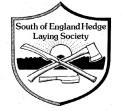 Hedge-Laying SocietyMEMBERSHIP APPLICATION (or RENEWAL)April 2018 to March 2019I confirm I have paid or will pay an amount of Income Tax and/or Capital Gains Tax for the current tax year (6 April to 5 April) that is at least equal to the amount of tax that all the charities and Community Amateur Sports Clubs (CASCs) that I donate to will reclaim on my gifts for the current tax year. I understand that other taxes such as VAT and Council Tax do not qualify. I understand the charity will reclaim 25p of tax on every £1 that I have given.PLEASE USE CLEAR BLOCK CAPITALSName: ____________________________________________________________________Address:  _____________________________________________________________________________________________________________________________________________________________________________________________Post Code:  _______________Tel: ________________________________  Mobile: _______________________________Emergency Contact (Name and Number) ________________________________________ Email: ____________________________________________________________________Age (if under 18): _____________  It is your responsibility to ensure that the Society is informed of any changes in your communication details.Please return the completed form to Phill Piddell Alternatively please email the above details to sehlsmembership@gmail.com and transfer the money directly to our bank account: SORT CODE 20-49-76  Account 90867381 (South of England Hedge Laying Soc)Renew on online - www.sehls.co.ukSouth of England Hedge Laying SocietyRegistered Charity Number 1046124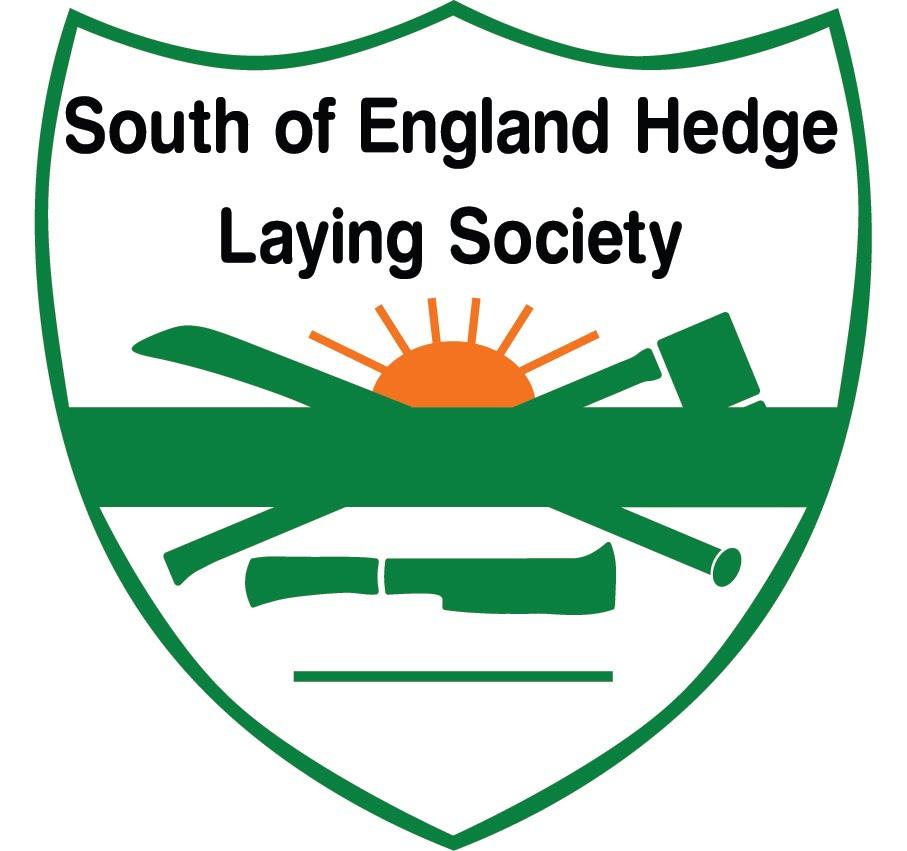 Promoting the craft of hedge laying, training, competitions and countryside managementPromoting the craft of hedge laying, training, competitions and countryside managementEventVenuedateCoppicingHurstpierpoint22nd September 2018Day 1 Hedge LayingBolney, West Sussex13th October 2018Day 2Hedge LayingDallington, East Sussex10th November 2018CoppicingTurners Hill24th November 2018Tool SharpeningPlumpton25th November 2018Day 3Hedge LayingMagham Down, East Sussex8th December 2018CoppicingTurners Hill29th December 2018Day 4Hedge Laying Improvers DayIsfield, East Sussex5th January 2019Coppicing dayTurners Hill19th January 2019Presidents verses Chairman’Polegate26th January 2019Annual CompetitionAngmering17th February 2019Charity DaySedlescombe16th March 2019Additional dayAngmering23rd March 2019PRESIDENT:Peter TunksThe Coach HouseWaltersville WayHorleyRH6 9EPTel: 01293 784826 / 07836 757570MEMBERSHIP SECRETARY:Phill Piddell1 Hope House Farm CottageCrouch LaneSandhurstCranbrookKent  TN18 5PDTel:  01580 850768Annual membership of the Society£15 per personLapel Badge£5 per badgeTotalTotalPlease treat my membership as a Gift Aid donation (YES / NO)Please treat my membership as a Gift Aid donation (YES / NO)